Circuito 1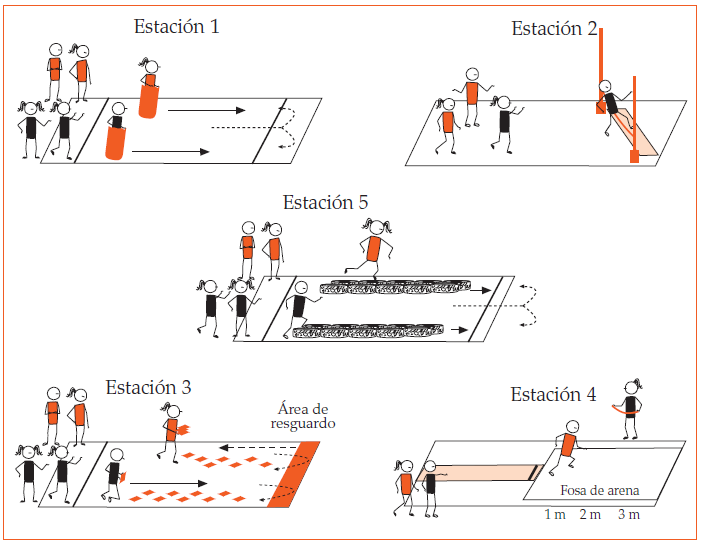 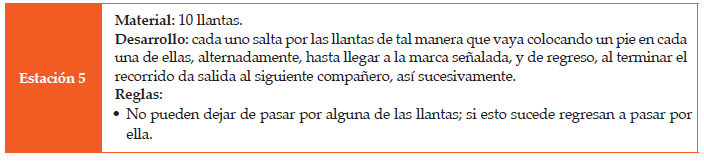 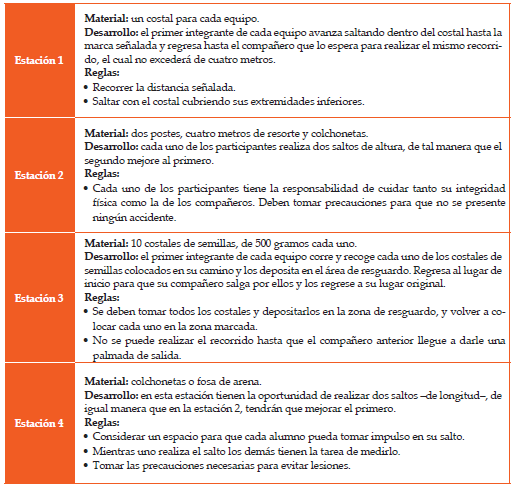 